ALLEGATO 2SCHEMA DI MANIFESTAZIONE DI INTERESSEOggetto: affidamento diretto - ai sensi dell’art. 1, comma 2, lett. a) delLa LEGGE n. 120/2020, come modificato dall’art 51, comma 1, lett. a), sub. 2.1) delLA LEGGE n. 108/2021 - del servizio per la redazione del progetto di fattibilità tecnica ed economica, definitivo, nonché del coordinamento della sicurezza in fase di progettazione dell’intervento DENOMINATO "Manutenzione e rifunzionalizzazione del sistema di paratoie del tronco Magliana - Marconi". CUP F88H22000940005 - CIG 9781495905Il sottoscritto _________________________________ nato a _____________ il _____________residente a ________________________ in via/piazza ___________________________ n. ______in nome e per conto di:Professionista singolo (compilare riquadro A)Studio Associato (compilare riquadro A per ogni professionista associato)Società di professionisti (compilare riquadro B)Società di Ingegneria (compilare riquadro B)Prestatore di servizi di ingegneria e architettura identificati con i codici CPV 71000000-8; 71330000-0; 71351910-5 e successivi aggiornamenti - stabilito in altri Stati membri, costituiti conformemente alla legislazione vigente nei rispettivi Paesi (compilare riquadro A o B a seconda della tipologia di soggetto)Raggruppamento temporaneo costituito o da costituirsi o consorzi ordinari (in caso di raggruppamento di singoli professionisti compilare riquadro A per ogni professionista associato, in caso di raggruppamento di società di professionisti/ingegneria compilare riquadro B, per ogni società, in caso raggruppamento misto, compilare riquadro A+B, per ogni componente)Consorzio stabile di società di professionisti o di società di ingegneria (compilare riquadro B, indicando i dati di ogni consorziato)Altro soggetto abilitato in forza del diritto nazionale, ex art. 10, comma 1, della Legge n. 237/2021 (compilare riquadro A o B)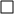 GEIE (compilare riquadro B)Consorzio Stabile Professionale, ai sensi dell’art. 12 della Legge 81/2017 (compilare     riquadro B, indicando i dati di ogni consorziato)Aggregazioni tra gli operatori economici aderenti al contratto di rete (rete di imprese, rete di professionisti o rete mista ai sensi dell’art. 12 della l. 81/2017) ai quali si applicano le disposizioni di cui all’articolo 48 in quanto compatibili;A - PROFESSIONISTA SINGOLO / PROFESSIONISTA ASSOCIATO / PROFESSIONISTA SINGOLO COMPONENTE RAGGRUPPAMENTOB - SOCIETA’ DI PROFESSIONISTI / SOCIETA’ DI INGEGNERIA / SOCIETA’ COMPONENTE RAGGRUPPAMENTO / CONSORZIO STABILELEGALE RAPPRESENTANTE:ORGANIGRAMMA dei soggetti impiegati direttamente nelle funzioni tecniche e di controllo qualità (indicare soci, amministratori, dipendenti, consulenti su base annua che abbiano fatturato nei confronti della società una quota superiore al cinquanta per cento del proprio fatturato annuo risultante dall'ultima dichiarazione IVA)DIRETTORE TECNICO (per società di ingegneria)accettando tutte le condizioni previste dall’avviso pubblico in oggetto,CHIEDEdi essere invitato a presentare offerta per l’affidamento del servizio per la redazione del progetto di fattibilità tecnica ed economica, definitivo, nonché del coordinamento della sicurezza in fase di progettazione dell’intervento denominato "Manutenzione e rifunzionalizzazione del sistema di paratoie del tronco Magliana - Marconi";Avvalendosi del disposto di cui agli articoli artt. 21, 38, 46 e 47 D.P.R. 28 dicembre 2000, n. 445, consapevole delle sanzioni previste dal Codice penale e dalle leggi speciali in materia per il caso di dichiarazione falsa o mendace e l’uso di atto falso, come richiamate dall’art. 76 del citato D.P.R. n. 445/2000, allo scopo di partecipare all’affidamento in oggetto,DICHIARAdi non incorrere in un motivo di esclusione, di cui all’art. 80, comma 1 del d.lgs. n. 50/2016 e precisamente di non avere subito alcuna condanna con sentenza definitiva o decreto penale di condanna divenuto irrevocabile o sentenza di applicazione della pena su richiesta, ai sensi dell'articolo 444 del codice di procedura penale per aver commesso i seguenti reati:delitti, consumati o tentati, di cui agli articoli 416, 416-bis del codice penale ovvero delitti commessi avvalendosi delle condizioni previste dal predetto articolo 416-bis ovvero al fine di agevolare l'attività delle associazioni previste dallo stesso articolo, nonché per i delitti, consumati o tentati, previsti dall'articolo 74 del Decreto del Presidente della Repubblica 9 ottobre 1990, n. 309, dall’articolo 291-quater del Decreto del Presidente della Repubblica 23 gennaio 1973, n. 43 e dall'articolo 260 del Decreto Legislativo 3 aprile 2006, n. 152, in quanto riconducibili alla partecipazione a un'organizzazione criminale, quale definita all'articolo 2 della decisione quadro 2008/841/GAI del Consiglio;delitti, consumati o tentati, di cui agli articoli 317, 318, 319, 319-ter, 319-quater, 320, 321, 322, 322-bis, 346-bis, 353, 353-bis, 354, 355 e 356 del Codice penale, nonché all’articolo 2635 del Codice civile;b-bis) false comunicazioni sociali, di cui agli articoli 2621 e 2622 del Codice civile:frode, ai sensi dell'articolo 1 della convenzione relativa alla tutela degli interessi finanziari delle Comunità europee;delitti, consumati o tentati, commessi con finalità di terrorismo, anche internazionale e di eversione dell'ordine costituzionale, reati terroristici o reati connessi alle attività terroristiche;delitti, di cui agli articoli 648-bis, 648-ter e 648-ter.1 del Codice penale, riciclaggio di proventi di attività criminose o finanziamento del terrorismo, quali definiti all'articolo 1 del Decreto Legislativo 22 giugno 2007, n. 109 e successive modificazioni;sfruttamento del lavoro minorile e altre forme di tratta di esseri umani definite con il Decreto Legislativo 4 marzo 2014, n. 24;ogni altro delitto da cui derivi, quale pena accessoria, l’incapacità di contrattare con la pubblica amministrazione;di non incorrere nei motivi di esclusione, di cui all’art. 80, comma 2 del d.lgs. n. 50/2016 e precisamente che non sussistono a proprio carico cause di decadenza, di sospensione o di divieto previste dall'articolo 67 del Decreto Legislativo 6 settembre 2011, n. 159 o di tentativo di infiltrazione mafiosa, di cui all'articolo 84, comma 4 del medesimo Decreto;che i soggetti indicati all’articolo 80, comma 3 del d.lgs. n. 50/2016 di cui ai commi 1 e 2 del medesimo articolo sono i seguenti (indicare i nominativi, i codici fiscali, le qualifiche, le date di nascita e la residenza):che con riferimento ai suddetti soggetti, di cui al comma 3 dell’art. 80 non sussistono le cause di esclusione, di cui ai commi 1 e 2 del medesimo art. 80;in relazione ad amministratori e/o direttori tecnici cessati dalla carica nell'anno antecedente:che non vi sono amministratori e/o direttori tecnici cessati dalla carica nell'anno antecedente l’indizione della presente procedura;che vi sono amministratori e/o direttori tecnici cessati dalla carica nell'anno antecedente la pubblicazione della presente procedura; in tal caso dichiara quali sono i soggetti cessati dalla carica ed indica i loro nominativi, le qualifiche, le date di nascita e la residenza, le eventuali condanne penali comminate per i reati, di cui all’art. 80, comma 1, lett a), b), b-bis), c), d), e), f), g) del d.lgs.  n. 50/2016 e la completa ed effettiva dissociazione dalla condotta penale sanzionata degli stessi soggetti (qualora il legale rappresentante o il procuratore non intenda dichiarare per conto di terzi, dovrà essere presentata separata dichiarazione dai soggetti interessati):di non incorrere in un motivo di esclusione, di cui all’art. 80, comma 4 del d.lgs. n. 50/2016 e precisamente che non ha commesso violazioni gravi, definitivamente accertate, rispetto agli obblighi relativi al pagamento delle imposte e tasse o dei contributi previdenziali, secondo la legislazione italiana o quella dello Stato in cui sono stabiliti sulla base di quanto dettagliato nella norma citata;di essere a conoscenza che, ai sensi di quanto previsto dall’art. 80, comma 4, quinto periodo, del D. Lgs. n. 50/2016, così come da ultimo modificato dall’art. 10, comma 1, della Legge n. 238 del 23.12.2021, la Stazione Appaltante può escludere l’Impresa dalla partecipazione alle procedure di gara se può adeguatamente dimostrare che la stessa abbia commesso gravi violazioni non definitivamente accertate rispetto agli obblighi relativi al pagamento di contributi previdenziali o di imposte e tasse. Per gravi violazioni non definitivamente accertate in materia contributiva e previdenziale si intendono quelle di cui al quarto periodo del citato comma 4 dell’art. 80; per gravi violazioni in materia fiscale si tiene conto di quanto espresso dall’art. 3 del Decreto 28 settembre 2022 emanato dal MEF di concerto con il MIMS;  di non incorrere in una delle situazioni costituenti motivo di esclusione, ai sensi dell’art. 80, comma 5 del d.lgs. n. 50/2016 e precisamente:di non aver commesso gravi infrazioni debitamente accertate alle norme in materia di salute e sicurezza sul lavoro, nonché agli obblighi di cui all'articolo 30, comma 3 del d.lgs. n. 50/2016;di non trovarsi in stato di fallimento, di liquidazione coatta, di concordato preventivo, salvo il caso di concordato con continuità aziendale, o nei cui riguardi sia in corso un procedimento per la dichiarazione di una di tali situazioni, fermo restando quanto previsto dall'articolo 110 del d.lgs. n. 50/2016 e 186-bis del R.D. 16 marzo 1942, n. 267. Dichiara, altresì, di  essere a conoscenza del Comunicato del Presidente dell’ANAC del 7 ottobre 2020 con il quale è stato chiarito che gli operatori economici in stato di fallimento ed autorizzati all’esercizio provvisorio dell’impresa possono proseguire i contratti già stipulati e non anche partecipare a nuove procedure di affidamento. Ciò in quanto dal combinato disposto dell’art. 104 del Regio Decreto n. 267/1942 (Legge Fallimentare) e dell’art. 110, comma 3, del Codice dei Contratti nella versione vigente fino al 31.12.2021 (risultante dalle modifiche introdotte dall’art. 2, comma 1, della Legge n. 55 del 14.6.2019 di conversione del c.d. decreto sblocca-cantieri) emerge, a differenza di quanto stabilito dalla normativa previgente, che l’impresa fallita può essere autorizzata alla sola esecuzione dei contratti già stipulati e non anche alla partecipazione a nuove procedure di affidamento (Il decreto sblocca-cantieri ha, infatti, eliminato la previsione contenuta nell’art. 110, comma 3, lettera a) del Codice dei Contratti che consentiva al curatore dell’impresa fallita di «partecipare a procedure di affidamento di concessioni e appalti di lavori, forniture e servizi ovvero essere affidatario di subappalto». Conseguenza diretta di tali previsioni è che le imprese che si trovino nella condizione suindicata potranno e dovranno mantenere l’attestazione di qualificazione ai soli fini della prosecuzione dei contratti in corso di svolgimento). Ciò in linea con il principio ormai consolidato di necessaria continuità del possesso dei requisiti di partecipazione che richiede il possesso di detti requisiti senza soluzione di continuità, dal momento della presentazione della domanda di partecipazione, fino all’aggiudicazione e per tutta la fase di esecuzione del contratto;di non essersi reso colpevole di gravi illeciti professionali, tali da rendere dubbia la sua integrità o affidabilità;d-bis) di non aver tentato di influenzare indebitamente il processo decisionale della Stazione Appaltante o di ottenere informazioni riservate a fini di proprio vantaggio oppure di non aver fornito, anche per negligenza, informazioni false o fuorvianti suscettibili di influenzare le decisioni sull’esclusione, la selezione o l’aggiudicazione, ovvero di non aver omesso le informazioni dovute ai fini del corretto svolgimento della procedura di selezione;d-ter) di non aver dimostrato significative o persistenti carenze nell’esecuzione di un precedente contratto di appalto o di concessione che ne hanno causato la risoluzione per inadempimento ovvero la condanna al risarcimento del danno o altre sanzioni comparabili;d-quater) di non aver commesso grave inadempimento nei confronti di uno o più subappaltatori, riconosciuto o accertato con sentenza passata in giudicato;che non sussiste una situazione di conflitto di interesse, ai sensi dell'articolo 42, comma 2 del d.lgs. n. 50/2016 non diversamente risolvibile se non con la non partecipazione alla procedura di affidamento;che non sussiste una distorsione della concorrenza derivante dal precedente coinvolgimento nella preparazione della procedura d'appalto, di cui all'articolo 67 del d.lgs. n. 50/2016 che non possa essere risolta con misure meno intrusive dell’esclusione dalla procedura;di non essere stato soggetto alla sanzione interdittiva, di cui all'articolo 9, comma 2, lett. c) del Decreto Legislativo 8 giugno 2001, n. 231 o ad altra sanzione che comporta il divieto di contrarre con la pubblica amministrazione, compresi i provvedimenti interdittivi, di cui all'articolo 14 del Decreto Legislativo 9 aprile 2008, n. 81;f-bis) di non aver presentato nella procedura di affidamento in corso e negli affidamenti di subappalti documentazione o dichiarazioni non veritiere;f-ter) di non essere iscritto nel casellario informatico tenuto dall'Osservatorio dell'ANAC per aver presentato false dichiarazioni o falsa documentazione nelle procedure di gara e negli affidamenti di subappalti. Il motivo di esclusione perdura fino a quando opera l'iscrizione nel casellario informatico;di non essere iscritto nel casellario informatico tenuto dall'Osservatorio dell'ANAC per aver presentato false dichiarazioni o falsa documentazione ai fini del rilascio dell'attestazione di qualificazione, per il periodo durante il quale perdura l'iscrizione;di non aver violato il divieto di intestazione fiduciaria, di cui all'articolo 17 della Legge 19 marzo 1990, n. 55;in applicazione delle disposizioni, di cui all’articolo 17 della Legge 12 marzo 1999, n. 68 recante “Norme per il diritto al lavoro dei disabili”:che l’impresa è esente dall’applicazione delle norme, di cui all’articolo 17 della Legge n. 68/1999 avendo alle proprie dipendenze non più di 15 dipendenti;che l’impresa, pur avendo un numero di dipendenti compreso tra 16 e 35, non ha effettuato nuove assunzioni dopo il 18 gennaio 2001;che l’impresa è pienamente in regola con gli obblighi di cui alla legge n. 68/1999 (indicare specificatamente l’ufficio e la provincia ove ha sede l’impresa da cui risulta l’ottemperanza alle norme della citata Legge) …………………………………………………............di non essere stato vittima dei reati previsti e puniti dagli articoli 317 e 629 del codice penale aggravati, ai sensi dell'articolo 7 del Decreto-legge 13 maggio 1991, n. 152, convertito, con modificazioni, dalla Legge 12 luglio 1991, n. 203, o, pur essendone stato vittima di aver denunciato i fatti all'autorità giudiziaria, (salvo i casi previsti dall'articolo 4, primo comma, della Legge 24 novembre 1981, n. 689);di non trovarsi rispetto ad un altro partecipante alla medesima procedura di affidamento, in una situazione di controllo di cui all'articolo 2359 del codice civile o in una qualsiasi relazione, anche di fatto, che comporti il fatto che le offerte siano imputabili ad un unico centro decisionale;di essere consapevole di dover rendere tutte le informazioni necessarie ai fini del corretto svolgimento della procedura di selezione, nell’ambito della quale rilevano, oltre ai casi oggetto di obblighi dichiarativi predeterminati dalla legge o dalla normativa di affidamento, quelle evidentemente incidenti sull’integrità ed affidabilità dell’operatore economico (cft. Consiglio di Stato, Adunanza Plenaria, 28 agosto 2020, n. 16);di non essersi reso gravemente colpevole di false dichiarazioni nel fornire le informazioni richieste per verificare l'assenza di motivi di esclusione o il rispetto dei criteri di selezione e di non avere occultato tali informazioni;in relazione alle disposizioni contenute nell’art 53, comma 16-ter del d.lgs. n. 165/2001:di non aver conferito incarichi professionali o attività lavorativa ad ex-dipendenti pubblici che hanno cessato il rapporto di lavoro con la Pubblica Amministrazione da meno di tre anni i quali, negli ultimi tre anni di servizio, hanno esercitato poteri autoritativi o negoziali per conto di quest’ultime, ai sensi dell’art 53, comma 16-ter del d.lgs. n. 165/2001 ss.mm.ii;di aver conferito incarichi professionali o attività lavorativa ad ex-dipendenti pubblici che hanno cessato il rapporto di lavoro con la Pubblica Amministrazione da meno di tre anni i quali, tuttavia negli ultimi tre anni di servizio, non hanno esercitato poteri autoritativi o negoziali per conto di quest’ultime, ai sensi dell’art 53, comma 16-ter del d.lgs. n. 165/2001 ss.mm.ii;dichiara di aver conferito incarichi professionali o attività lavorativa ad ex-dipendenti pubblici, dopo tre anni da quando gli stessi hanno cessato il rapporto di lavoro con la Pubblica Amministrazione e quindi nel rispetto di quanto previsto dall’art 53, comma 16-ter del d.lgs. n. 165/2001 ss.mm.ii;(in caso di ammissione al concordato preventivo con continuità aziendale):di trovarsi in stato di concordato preventivo con continuità aziendale, di cui all’art. 186-bis del Regio Decreto 16.03.1942, n. 267, giusto Decreto del Tribunale di __________________ (inserire riferimenti autorizzazione n., data, ecc.) e di partecipare alla presente procedura su autorizzazione del Giudice Delegato, salvo quanto previsto al comma 6 dell’art. 110 del D. Lgs. n. 50/2016; a tal fine allega la documentazione prevista dal comma 4 del citato art. 186-bis.Dichiara, altresì, di non partecipare alla procedura di affidamento quale mandataria di un raggruppamento temporaneo di imprese e che le altre imprese aderenti al raggruppamento non sono assoggettate ad una procedura concorsuale, ai sensi dell’art. 186 bis, comma 6 del R.D. 16 marzo 1942, n. 267;di rientrare fra i soggetti indicati all’art. 46 del D.Lgs.n.50/2016 e di essere in possesso dei requisiti di cui al Decreto Ministeriale 2 dicembre 2016 n.263 “Regolamento recante definizione dei requisiti che devono possedere gli operatori economici per l'affidamento dei servizi di architettura e ingegneria e individuazione dei criteri per garantire la presenza di giovani professionisti, in forma singola o associata, nei gruppi concorrenti ai bandi relativi a incarichi di progettazione, concorsi di progettazione e di idee, ai sensi dell'articolo 24, commi 2 e 5, del decreto legislativo 18 aprile 2016, n.50”;di essere in regola con gli adempimenti contributivi e previdenziali nei confronti di INARCASSA o di altra Cassa di previdenza obbligatoria;(solo per RTI costituiti o costituendi), che la composizione del raggruppamento temporaneo di cui all’art. 48 del D.Lgs.n.50/2016 è la seguente:che è in possesso dei requisiti di idoneità professionale di cui al paragrafo 5 lettera b) dell’Avviso di manifestazione di interesse;che è in possesso dei requisiti di capacità economica e finanziaria di cui al paragrafo 5 lettera c) dell’Avviso di manifestazione di interesse;che è in possesso dei requisiti di capacità tecnico-professionale di cui al paragrafo 5 lettera d) dell’Avviso di manifestazione di interesse, come risulta dalla “Tabella dichiarazione requisiti professionali – Allegato 3” che si allega;che all’interno del soggetto che partecipa alla procedura di affidamento sono presenti i seguenti professionisti, incluso il giovane professionista, che in caso di aggiudicazione, saranno incaricati di svolgere le seguenti funzioni:di non essere risultato AGGIUDICATARIO nel corso degli ultimi 12 (dodici) mesi a far data dalla pubblicazione del presente Avviso di altra procedura indetta dalla Direzione Regionale Lavori Pubblici Stazione Unica Appalti Risorse Idriche e Difesa del Suolo della Regione Lazio, di altro affidamento diretto o procedura negoziata indetta dalla Direzione Regionale Lavori Pubblici Stazione Unica Appalti Risorse Idriche e Difesa del Suolo ed avente per oggetto di servizi di ingegneria per la categoria d’opera e destinazione funzionale riferibili al presente affidamento (Idraulica - Opere di bonifica e derivazioni D.02 e/o D.03).di acconsentire al trattamento dei dati personali trasmessi, anche con strumenti informatici, nel rispetto della disciplina dettata dal D.lgs. n. 196/2003 ed esclusivamente per le finalità di cui alla presente procedura;accetta, senza condizione o riserva alcuna, tutte le norme e disposizioni contenute nella documentazione relativa all’affidamento;dichiara di essere edotto degli obblighi derivanti dal Codice di comportamento adottato dalla stazione appaltante con Deliberazione 21 gennaio 2014, n. 33 e si impegna, in caso di aggiudicazione, ad osservare e a far osservare ai propri dipendenti e collaboratori, per quanto applicabile, il suddetto codice, pena la risoluzione dell’eventuale affidamento;attesta di essere informato, ai sensi e per gli effetti dell’articolo 13 del decreto legislativo 30 giugno 2003, n. 196 e del Regolamento (CE) 27 aprile 2016, n. 2016/679/UE, che i dati personali raccolti saranno trattati, anche con strumenti informatici, esclusivamente nell’ambito del presente affidamento, nonché dell’esistenza dei diritti di cui all’articolo 7 del medesimo decreto legislativo, nonché del Regolamento (CE).Per gli operatori economici non residenti e privi di stabile organizzazione in Italiasi impegna ad uniformarsi, in caso di aggiudicazione, alla disciplina di cui agli articoli 17, comma 2, e 53, comma 3 del d.p.r. 633/1972 e a comunicare alla stazione appaltante la nomina del proprio rappresentante fiscale, nelle forme di legge;______  _____ _____________________________________________________________(luogo) (data) (eventuale firma e documento d’identità se non sottoscritta digitalmente)Allegati:ALLEGATO 3 – Tabella dichiarazione requisiti professionaliCOGNOMENOMENATO AILCODICE FISCALEPARTITA IVARESIDENTE AVIA/P.ZZAN.SEDE DELL’ATTIVITA’VIA/P.ZZAN.TELEFONOCELL.FAXE-MAILP.E.C.TITOLO DI STUDIOANNOABILITAZIONECOLLEGIO/ORDINE DIPROVINCIA/REGIONEN. ISCRIZIONEANNO DI ISCRIZIONEELENCO SPECIALE ART. 34 D.L. N. 189/2016DATA DI PUBBLICAZIONE INELENCODENOMINAZIONECODICE FISCALEPARTITA IVASEDE DELL’ATTIVITAVIA/P.ZZAN.TELEFONOCELL.FAXE-MAILP.E.C.ELENCO SPECIALE ART.34 D.L. N. 189/2016DATA DI PUBBLICAZIONE IN ELENCOCOGNOMENOMENATO AILCODICE FISCALEPARTITA IVARESIDENTE AVIA/P.ZZAN.SEDE DELL’ATTIVITA’VIA/P.ZZAN.TELEFONOCELL.FAXE-MAILP.E.C.TITOLO DI STUDIOANNO ABILITAZIONECOLLEGIO/ORDINE DIPROVINCIA/REGIONEN. ISCRIZIONEANNO DI ISCRIZIONENome e CognomeSpecifiche competenze e responsabilitàCOGNOMENOMENATO AILCODICE FISCALETITOLO DI STUDIOANNO ABILITAZIONECOLLEGIO/ORDINE DIPROVINCIA/REGIONEANNO DI ISCRIZIONEN. ISCRIZIONEN.Cognome, Nome, luogo e data di nascitaCodice FiscaleQualificaResidenzaNominativi, qualifica, luogo e data di nascita e residenzaEventuali condanne comminate comprese le condanne per le quali abbia beneficiato della non menzioneDichiarazione di completa ed effettiva dissociazione dalla condotta penale sanzionatoriaNome e Cognome professionista/ Denominazione Societàriportare i dati di ogni componente nel riquadro A e/o BRuoloCapogruppoMandanteMandanteGiovane professionistaRUOLONOMINATIVOISCRIZIONE ALBO/ABILITAZIONECoordinatore del gruppo di progettazione ex art. 24 comma 5 del D.lgs. N. 50/2016ProgettistaCoordinatore della Sicurezza in fase di progettazioneGeologo